Урок биологии в 9 классе (повышенный уровень)                                                                    Учитель: Гуторова Светлана Васильевна Тема:«Профилактика кожных заболеваний. Гигиена кожи»Цель (когнитивная) на языке учителя: планируется, что, благодаря выполнению домашнего задания, участию в работе групп, учащиеся будут знать: гигиенические правила сохранения здоровья кожи, волос ногтей, способы профилактики дерматозов;будут уметь решать ситуационные задачи, выполнять практические задания по теме.Цель (когнитивная) на языке учащихся: выполнив домашнее задание, продуктивно поработав в группе, проявив себя в ответах на теоретические вопросы, я смогу успешно выполнить выходной тест и получить высокую отметку Задачи воспитания и развития:Содействовать развитию творческого мышления, навыков практической деятельности, работы с интернет ресурсами, умения анализировать, сравнивать, делать выводы;Средствами учебного материала оказать влияние на формирование убежденности в серьезном отношении к собственному здоровью и здоровью окружающих;Способствовать воспитанию культуры индивидуальной и коллективной учебной деятельностиТип урока: «перевёрнутый урок» Оборудование: презентация РоwеrРоint; интерактивная доска; компьютер; карточки с заданиями для учащихся, ингредиенты, необходимые для мыловарения: мыльная основа, отдушки, красители; формочки для разлива мыла, водяная баня, стеклянные палочки, мисочки, салфеткиТехнологическая карта урока:Приложение 1Домашнее задание к урокуСсылки на интернет-источники:https://www.youtube.com/watch?v=ghuH6hQXhRQhttps://www.youtube.com/watch?v=1Z0VfE7Ormg с 6.00 мин по 8.06 минЗаполните первые три колонки таблицы: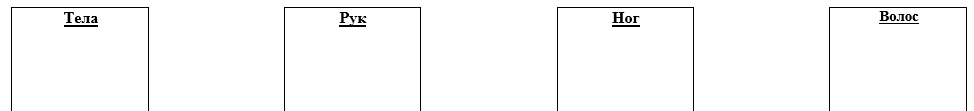 Ответьте на вопрос: Что общего между такими заболеваниями как чесотка и стригущий лишай?Приложение 2Задание для группы № 1 (Мыловаров)Изготовить мыло в лабораторных условиях:Измельчить мыльную основу и поместить в подготовленную посуду для плавления на водяной бане.Расплавить массу на водяной бане, постоянно помешивая В расплавленную массу добавить 2-3 капли отдушки.  Подкрасить основу, постепенно добавляя краситель (4-5 капель). Залить   в предварительно подготовленную форму. Извлечь из формы после застыванияЗадание для группы №2 (Косметологов)Подростковый возраст - это тот период, когда и мальчикам, и девочкам нужно начинать косметический уход за кожей лица. Потому что в период полового созревания происходит гормональная перестройка организма, а так как работа сальных желез регулируется преимущественно половыми гормонами, то это естественно отражается и на коже лица.Ознакомившись с текстом информационного листа, составьте рекомендации по уходу за подростковой кожей каждого типа. Задание для группы № 3 (Дерматологов)Решите ситуационные задачи:1. На прием к дерматологу обратилась женщина 52 лет. Работает дворником. Жалобы на изменение цвета ногтей. При осмотре было обнаружено, что на всех ногтях пациентки присутствуют розовато-красные полосы, занимающие 50% ногтевого ложа, и белые полоски, располагающиеся ближе к ногтевому валику.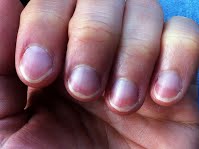 Женщину попросили дополнительно сдать общий анализ мочи (прилагается). Какой   предварительный диагноз можно поставить данной пациентке?2. Мужчина 45 лет обратился с жалобами на появление округлых проплешин на волосистой части головы, которые вначале никак не беспокоили, а в последнее время сильно зудят.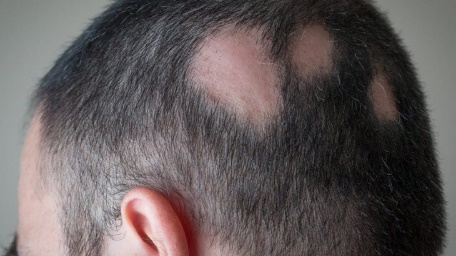 Дополнительно было проведено бактериологическое исследование соскоба, взятого с очага воспаления пациента. Анализ выявил наличие спор грибка Trichophyton.Чем страдает пациент? Каковы меры профилактики данного заболевания?3. В клинику обратилась женщина 30 лет с жалобами на мучительный кожный зуд, усиливающийся во время сна. Примерно через неделю от начала кожного зуда на руках появилась сыпь в виде парных точек.  Дополнительное исследование выявило наличие в зудящих участках прямых или слегка извитых линий, возвышающихся над уровнем кожи, длиной 1- 1,5 см. Поставьте клинический диагноз пациентке. Каковы меры профилактики данного заболевания?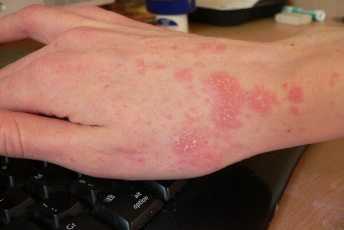 Задание для группы № 4 (Психологов)Ответьте на вопросы:В 1831 году вышел в свет роман «Шагреневая кожа», который принес Оноре де Бальзаку (1799 – 1850) настоящую славу. Шагрень – фантастическая кожа осла онагра – стала таким же символом в воображении читателей, как сказочные образы живой и мертвой воды. Загадочный антиквар дарит юноше Рафаэлю шагреневую кожу. Надпись на волшебной коже объясняла, что все желания её владельца исполнятся, но каждый раз кожа будет уменьшаться, как и жизнь этого человека. Рафаэль удивительным образом обогащается, но в то же время размеры кожи катастрофически уменьшаются. Вот таков сюжет романа. А существует ли реальная взаимосвязь между нашими желаниями и состоянием кожи? Ответ обоснуйтеПсихологами установлено, что выделения кожи в счастливые моменты жизни человека вызывают ощущение покоя и радости у тех, кто вдыхает их запах. Как вы думаете, для кого могут оказаться полезными результаты данного исследования?Объясните с позиций психологии выражение «толстокожий человек».Приложение 3Задания теста для выходного контроляВариант 1____________________________________________________________________________________________________________(Ф.И.)Общее количество баллов: ____________________________                                                                     Отметка: _____________Ссылка на презентацию: https://docs.google.com/presentation/d/1UCb9lUX_SGjAonGh_Oi_MvmPMyfCxoiu/edit?usp=sharing&ouid=115485732384706365087&rtpof=true&sd=trueЭтапы урокаДеятельность учителяДеятельность учащихся1.Организационный этап (1мин)Организует внимание учащихся, настраивает их на совместную работу, создает позитивное настроение.Настраиваются на совместную работу2. Актуализационно-диагностический;(5 мин)Сообщает о том, что кожа – визитная карточка человека. Именно по её состоянию судят о красоте, возрасте, здоровье человека. Чтобы кожа могла справляться с возложенными на нее обязанностями, за ней нужно ухаживать, потому что она как пограничный орган подвергается воздействию огромного количества внешних и внутренних раздражителей. Знакомит учащихся с темой урока.Организует проверку домашнего задания (Приложение 1). Записывают тему в тетради. Обсуждают вопросы, на которые члены группы не нашли ответов, демонстрируют и объясняют классу лучшие образовательные продукты по новой темеОбобщающе-целевой(2 мин)Делает краткое обобщение, отвечает на оставшиеся вопросы, знакомит с целью урока на языке учащихся, планируемыми результатами урока, содержанием предстоящей деятельности Принимают цель урока (возможно корректируют) Практический этап(22 мин)Организует работу 4 групп (мыловаров, дерматологов, косметологов, психологов) по практическому применению новых знаний (Приложение 2.) Работают в группах по выполнению задания.Представляют отчет о работе группы. Проверка усвоения(12 мин) Обобщает результаты работы. Предлагает выполнить выходной тест, провести его взаимопроверку в парах и выставить отметку за работу. (Приложение 3) Организует коррекционную деятельность.Выполняют выходной тест, осуществляют взаимопроверку.Участвуют в коррекционной деятельностиДомашнее задание (3 мин)Задает домашнее задание, исходя из проблем, выявленных с помощью выходного контроляЗаписывают задание в дневникРефлексияОсуществляет рефлексию с применением приема «Акрослово»Подбирают слова-ассоциации к слову «гигиена»Тип кожиОсобенностиПравила уходаСоветы косметолога по уходу за моим типом кожиПравила гигиены№ п.п.Текст заданияОтветНабран-ные баллыКоррекция и домашнее задание1.Ногти человека являются производными: 1) дермы; 2) подкожной жировой клетчатки; 3) эпидермиса; 4) соединительной тканиhttps://www.youtube.com/watch?v=ghuH6hQXhRQ2. Почему на чистой коже микроорганизмы погибают? 1) губительно действует вещество, выделяемое кожей; 2) губительно действуют ультрафиолетовые лучи солнца и кислород воздуха; 3) отсутствует питательная среда для микроорганизмов; 4) на чистой коже не может быть микроорганизмовhttps://www.youtube.com/watch?v=ghuH6hQXhRQ3. Болезнью «грязных рук» является: 1) дизентерия; 2) грипп; 3) коклюш; 4) туберкулезhttps://www.youtube.com/watch?v=ghuH6hQXhRQ4. Нормальная кожа у человека на рисунке под цифрой: 1)1; 2)2; 3)3; 4)4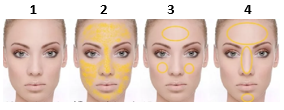 https://www.youtube.com/watch?v=ghuH6hQXhRQ5.Кожу открытых частей тела необходимо мать водой с мылом: 1) каждые 10 минут; 2) ежедневно;3) раз в неделю; 4) раз в десять днейhttps://www.youtube.com/watch?v=ghuH6hQXhRQ6. Правильный способ подрезания ногтей на ногах изображен под буквой 1) А; 2) Б; 3) А и Б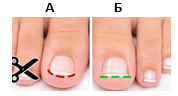 https://www.youtube.com/watch?v=ghuH6hQXhRQ7. А) Если ходить зимой без шапки, то волосы будут закаливаться и выглядеть красиво. Б) Наше настроение не влияет на состояние кожи и волос 1) верно только А; 2) верно только Б; 3) верно А и Б; 4) неверно А и Бhttps://www.youtube.com/watch?v=ghuH6hQXhRQ8. Изучением и лечением кожных болезней занимается наука? 1) диетология; 2) дерматология; 3) физиология; 4) анатомияhttps://www.youtube.com/watch?v=1Z0VfE7Ormg9. Для профилактики угревой сыпи необходимо: 1) пропить курс антибиотиков; 2) пить по утрам крепкий кофе; 3) регулярно мыться с мылом; 4) употреблять острую и соленую пищуhttps://www.youtube.com/watch?v=ghuH6hQXhRQ10. Найдите две ошибки в приведенном тексте. Укажите номера предложений, в которых они допущены:(1) Для питания кожи существуют специальные кремы для сухой, жирной и нормальной кожи. (2) Наносятся они на неочищенную кожу. (3) Кремы для лица надо применять ежедневно. (4) Необходимо помнить, что к одному и тому же крему кожа привыкает и его активное действие сохраняется недолго. (5)  Поэтому периодически следует менять крем.  (6) Наносят и удаляют крем по направлению кожных линий сильными втираниями для большей эффективностиhttps://www.youtube.com/watch?v=ghuH6hQXhRQ